Процедура закупки № 2024-1142311 Иной вид процедуры закупки: "Упрощенная процедура закупки" Иной вид процедуры закупки: "Упрощенная процедура закупки" Общая информация Общая информация Отрасль Топливо / нефтехимия > Масла трансформаторные Краткое описание предмета закупки Масло трансформаторное ГК Сведения о заказчике, организаторе Сведения о заказчике, организаторе Закупка проводится организатором Полное наименование организатора, место нахождения организации, УНП Открытое акционерное общество "БелЭнергоСнабКомплект"
Республика Беларусь, г. Минск, 220030, ул. К. Маркса, 14А/2
100104659 Фамилии, имена и отчества, номера телефонов работников организатора Суша Алина Дмитриевна 
+375172182585 
+375173019763 
info@besk.by Размер оплаты услуг организатора - Полное наименование заказчика, место нахождения организации, УНП ОАО "Белэнергоремналадка" г. Минск, ул. Академическая, 18 УНП: 100345505 Фамилии, имена и отчества, номера телефонов работников заказчика Ковалёва Дарья Олеговна, (017) 293-56-37 Основная информация по процедуре закупки Основная информация по процедуре закупки Дата размещения приглашения 19.04.2024 Дата и время окончания приема предложений 30.04.2024 11:30 Общая ориентировочная стоимость закупки 61 922.96 BYN Требования к составу участников Участниками упрощённой процедуры закупки могут быть: любое юридическое или физическое лицо, в том числе индивидуальный предприниматель, независимо от организационно-правовой формы, формы собственности, места нахождения и места происхождения капитала, которое соответствует требованиям, установленным организатором в документах по упрощённой процедуре закупки Квалификационные требования Иные сведения Сроки, место и порядок предоставления конкурсных документов - Место и порядок представления конкурсных предложений 220030, г.Минск, ул.К.Маркса, д. 14А/2 
Конечный срок подачи: 30.04.24 11.30
В соответствии с порядком, изложенным в документах по упрощенной процедуре закупки Лоты Лоты Начало формыКонец формыНачало формыКонец формыКонкурсные документы Конкурсные документы 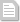 dokumenty-maslo-gk(1713515669).doc dokumenty(1713515673).pdf prilozhenie-1.-forma-predlozheniya-i-specifikacii(1713515677).doc prilozhenie--2-metodicheskie-rekomendacii--5-ot--(1713515680).pdf prilozheniya--3--proekt-dogovora-oao-beljenergorem-(1713515683).pdf События в хронологическом порядке События в хронологическом порядке 19.04.2024 
11:34:48 Размещение приглашения к участию в процедуре закупки 